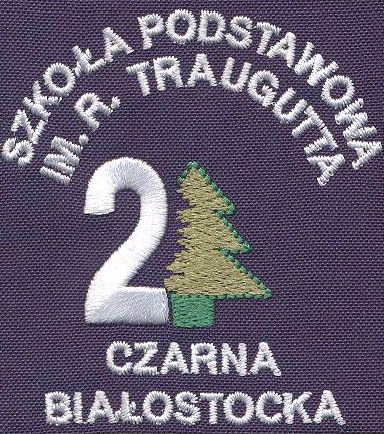 PROGRAM WYCHOWAWCZO - PROFILAKTYCZNYSzkoły Podstawowej nr 2 im. Romualda Traugutta w Czarnej BiałostockiejRok szkolny 2022/2023I. Wprowadzenie Pierwszymi wychowawcami swoich dzieci są rodzice,  nauczyciele wspomagają ich wielostronny i harmonijny rozwój, a uczeń akceptuje siebie i jest otwarty na drugiego człowieka. Zadania wychowawcze szkoły są podporządkowane ważnemu celowi, jakim jest wszechstronny rozwój  ucznia w wymiarze emocjonalnym, społecznym, kulturalnym, moralnym, ekologicznym, zdrowotnym i intelektualnym.  Szkoła i przedszkole jako środowisko wychowawcze ma za zadanie wspomagać wychowanków w osiąganiu wszechstronnego rozwoju, kształtować postawy, umożliwić korygowanie deficytów w celu poprawy osiągnięć edukacyjnych uczniów oraz zapobiegać zagrożeniom i wspierać uczniów w trudnych sytuacjach. Program powstał w oparciu o obserwacje, ankiety, konsultacje z rodzicami, nauczycielami i Samorządem Uczniowskim oraz  w oparciu o obowiązujące akty prawne i wewnątrzszkolne dokumenty szkoły:Akty prawne: 1. Konstytucję Rzeczpospolitej Polskiej z dnia 2 kwietnia 1997 r. (DzU 1997 nr 78, poz. 483 ze zm.).2. Powszechną Deklarację Praw Człowieka z 10 grudnia 1948 r.3.  Konwencja Praw Dziecka przyjęta przez Zgromadzenie Ogólne Narodów Zjednoczonych dnia 20 listopada 1989 r.4. Ustawa z dnia 7 września 1991r. o systemie oświaty, ( Dz. U. z 2004r. nr 256.poz 2572, z późniejszymi zmianami). 5. Ustawę z dnia 14 grudnia2016 r. – Prawo oświatowe.6. . Ustawa z dnia 26 stycznia 1982 r. Karta Nauczyciela (Dz. U. z 2006 r. nr 97, poz. 674 i nr 170, poz. 1218). 7. Ustawa z dnia 19 sierpnia 1994r. o ochronie zdrowia psychicznego, (Dz. U. nr 111 poz. 535, z późn. zm.). 8. Ustawa z dnia 26 października 1982r. o wychowaniu w trzeźwości i przeciwdziałaniu alkoholizmowi, ( Dz. U. z 2002r. nr 147, poz. 1231, z późn. Zm.). nowelizacja z dnia 25 marca 2016r. 9. Ustawa z dnia 26 października 1982r. o postępowaniu w sprawach nieletnich (dz. U. z 2002r. nr 11, poz. 109, z późn. zm.).10. Ustawa z dnia 29 lipca 2005r. o przeciwdziałaniu narkomanii (Dz. U. nr 179, poz. 1485, z późn. zm.). 11.Ustawa z dnia 24 kwietnia 2015 r. o zmianie ustawy o przeciwdziałaniu narkomanii oraz innych ustaw. 12. Ustawa z dnia 9 listopada 1995r. o ochronie zdrowia przed następstwami używania tytoniu i wyrobów tytoniowych (Dz. U. z 1996r. nr 10, poz. 55, z późn. zm.). 13. Ustawa z dnia 29 lipca 2005r. o przeciwdziałaniu przemocy w rodzinie (Dz. U. nr 180, poz. 1493). 14. Ustawa z dnia 24 kwietnia 2015 r. o zmianie ustawy o przeciwdziałaniu narkomanii oraz innych ustaw. 15. Rozporządzenie MEN z dnia 27 sierpnia 2012 r. w sprawie podstawy programowej wychowania przedszkolnego oraz kształcenia ogólnego w poszczególnych typach szkół.16. Rozporządzenie Ministra Edukacji Narodowej z dnia 14 lutego 2017 r. w sprawie podstawy programowej wychowania przedszkolnego oraz podstawy programowej kształcenia ogólnego dla szkoły podstawowej, w tym dla uczniów z niepełnosprawnością intelektualną w stopniu umiarkowanym lub znacznym, kształcenia ogólnego dla branżowej szkoły I stopnia, kształcenia ogólnego dla szkoły specjalnej przysposabiającej do pracy oraz kształcenia ogólnego dla szkoły policealnej.17. Rozporządzenie MEN z dnia 3 sierpnia 2017 r. w sprawie oceniania, klasyfikowania i promowania uczniów i słuchaczy w szkołach publicznych.18. Rozporządzenie MEN z dnia 9 sierpnia 2017 r. w sprawie zasad organizacji i udzielania pomocy psychologiczno-pedagogicznej w publicznych przedszkolach, szkołach i placówkach.19. Rozporządzenie MENiS z dnia 31 grudnia 2002r. w sprawie bezpieczeństwa i higieny w publicznych i niepublicznych szkołach i placówkach (Dz. U. z 2003r. nr 6, poz. 69). 20. Rozporządzenie MENiS z dnia 30 kwietnia 2013r. w sprawie zasad udzielania i organizacji pomocy psychologiczno – pedagogicznej w publicznych przedszkolach , szkołach i placówkach. 21. Rozporządzenie MEN z dnia 12 sierpnia 1999r. w sprawie sposobu nauczania szkolnego oraz zakresu treści dotyczących wiedzy o życiu seksualnym człowieka, o zasadach świadomego i odpowiedzialnego rodzicielstwa, o wartości rodziny, życia w fazie prenatalnej oraz metodach i środkach świadomej prokreacji zawartych w podstawie programowej kształcenia ogólnego (Dz. U. nr 67, poz. 756, z późn. zm.).22. Rozporządzenie MEN z dnia 22 grudnia 2004 r. w sprawie zakresu i organizacji opieki zdrowotnej nad dziećmi i młodzieżą. 23. Rozporządzenie Rady Ministrów z dnia 13 września 2011 r. w sprawie procedury „Niebieskiej Karty” oraz wzorów formularzy „Niebieska Karta” (Dz. U. z 3 października 2011 poz. 1245). 24. Rozporządzenie MEN z dnia 18 sierpnia 2015 r. w sprawie zakresu i form prowadzenia w szkołach i placówkach systemu oświaty działalności wychowawczej, edukacyjnej, informacyjnej i profilaktycznej w celu przeciwdziałania narkomanii. 25. Statut szkoły. 26. Na podstawie art. 60 ust. 3 pkt 1 ustawy z dnia 14 grudnia 2016 r. – Prawo oświatowe (Dz. U. z 2021 r. poz. 1082 z póź.zm.)  kierunki realizacji polityki oświatowej państwa w roku szkolnym 2022/2023II. Misja i wizja szkoły Misja szkoły "Dziecko chce być dobre. Jeśli nie umie- naucz. Jeśli nie wie- wytłumacz. Jeśli nie może- pomóż" Janusz KorczakNasza szkoła jest nastawiona na stworzenie uczniom środowiska wszechstronnego rozwoju osobowego, w wymiarze intelektualnym, psychicznym, społecznym, zdrowotnym, estetycznym, moralnym i duchowym. W związku z tym: Inspirujemy  ucznia do dociekliwości poznawczej, ukierunkowanej na dobro, piękno i prawdę.kształtujemy w uczniach refleksyjną postawę wobec człowieka, jego natury i powinności moralnych.Kształtujemy świadomość życiowej użyteczności zarówno poszczególnych przedmiotów szkolnych, jak i całej edukacji na danym etapie.Wyrabiamy samodzielność w dążeniu do dobra własnego i innych, odpowiedzialności za siebie i innych, wolności własnej i wolności innych.Budujemy  szacunek  dla dobra wspólnego. Przygotowujemy do życia w rodzinie, społeczności lokalnej z poszanowaniem przekazu dziedzictwa kulturalnego. pielęgnujemy  tradycje związane z patronem szkoły.Przygotowujemy do życia w ustawicznie zmieniającym się świecie.Kształtujemy postawy patriotyczne („duża i mała ojczyzna”).rozbudzamy zainteresowanie przeszłością narodu, rozbudzamy poczucie przynależności narodowej, etnicznej i społeczności europejskiej. Przygotowujemy do rozpoznania postaw moralnych, dokonywania właściwych wyborów i hierarchizacji wartości.Kształtujemy postawy społeczne, w tym umiejętność słuchania innych i rozumienia ich poglądów, tolerancji oraz współdziałania. Pobudzamy do twórczych postaw uczniów w procesie zdobywania umiejętności i gromadzenia wiedzy.Umacniamy wiarę dziecka we własne siły i zdolności osiągania wartościowych i trudnych celów.Tworzymy  warunki dla rozwoju uczniów o zróżnicowanych możliwościach.Uczymy umiejętności rozwiązywania konfliktów w różnych dziedzinach życia oraz radzenia sobie z własnymi emocjami.Motywujemy do samodoskonalenia się.Propagujemy ochronę środowiska i zdrowy styl życia.Wizja szkoły Nasza szkoła jest niewielka, co w połączeniu z przyjaznym i bezpiecznym otoczeniem sprawia, iż stwarza ona naszym dzieciom duże poczucie bezpieczeństwa. Program wychowawczo-profilaktyczny szkoły ukierunkowany jest na ucznia, jego potrzeby, umożliwiając mu wszechstronny rozwój. Wykorzystujemy najnowsze zdobycze techniki informacyjnej i informatycznej, stosujemy nowoczesne metody i formy pracy,  nauczania i wychowania, aby uczeń mógł rozwijać swoje zainteresowania, umiejętności, zdolności i pasje, a szkoła mogła  realizować misję szkoły. W naszej szkole dbamy o podmiotowość ucznia i  maksymalne zaangażowanie go w obieranie kierunku swojego rozwoju. Nasi uczniowie są świadomi nierozłącznego współistnienia ze środowiskiem przyrodniczym, świadomi własnego pochodzenia, dumni z bycia Polakami, Europejczykami i członkami swojej "małej ojczyzny" przy jednoczesnej tolerancji wobec innych tradycji, kultur i narodowości. Chcemy, aby nasi uczniowie umieli odróżniać dobro od zła,  byli wrażliwi na kwestie zdrowia  z równoczesną  chęcią niesienia pomocy innym - szczególnie potrzebującym, umiejętnie dbali o rozwój swoich talentów , pasji , zdolności i zainteresowań, aby móc w przyszłości dokonywać słusznego wyboru odnośnie własnego rozwoju i drogi życiowej.Zadania Szkolnego Programu Wychowawczo – Profilaktycznego Założenia ogólneDziałalność wychowawczo-profilaktyczna w naszej szkole polega na prowadzeniu działań z zakresu promocji zdrowia i bezpieczeństwa oraz wspomaganiu ucznia w jego rozwoju ukierunkowanym na osiągnięcie pełnej dojrzałości w sferze:fizycznej - ukierunkowanej na zdobycie przez ucznia wiedzy i umiejętności pozwalających na prowadzenie zdrowego stylu życia i podejmowania zachowań prozdrowotnychpsychicznej - ukierunkowanej na zbudowanie równowagi i harmonii psychicznej, ukształtowanie postaw sprzyjających wzmacnianiu zdrowia własnego i innych ludzi, kształtowanie środowiska sprzyjającego rozwojowi zdrowia, osiągnięcie właściwego stosunku do świata, poczucia siły, chęci do życia i witalnościspołecznej - ukierunkowanej na kształtowanie postawy otwartości w życiu społecznym, opartej na umiejętności samodzielnej analizy wzorów i norm społecznych oraz ćwiczeniu umiejętności wypełniania ról społecznychaksjologicznej - ukierunkowanej na zdobycie konstruktywnego i stabilnego systemu wartości, w tym docenienie znaczenia zdrowia oraz poczucia sensu istnieniaNasza szkoła prowadzi systematyczną działalność wychowawczą, edukacyjną, profilaktyczną i informacyjną wśród dzieci przedszkolnych, uczniów, rodziców, nauczycieli i innych pracowników szkoły. Działalność ta odbywa się w formie pogadanek, zajęć warsztatowych, treningów umiejętności, szkoleń, prelekcji, spektakli teatralnych, festynów i innych postaciach uwzględniających wykorzystywanie aktywnych metod pracy.Zadaniabudowanie postawy prozdrowotnej i zdrowego stylu życiawdrażanie podstawowych zasad bezpieczeństwarozwijanie postaw patriotycznych i obywatelskich oraz wzmacnianie poczucia tożsamości narodowejkształtowanie hierarchii wartościrozwijanie i wspieranie działalności wolontarystycznejwzmacnianie wśród uczniów więzi ze szkołą oraz społecznością lokalnąkształtowanie przyjaznego klimatu w szkole poprzez budowanie prawidłowych relacji rówieśniczych oraz relacji uczniów i nauczycieli, a także nauczycieli, wychowawców i rodzicówpomoc uczniom, którzy doświadczają niepowodzeń szkolnych oraz zagrożonym procesem marginalizacjipromowanie postawy poszanowania wspólnego dobra oraz godności własnej i praw każdego człowiekarozwijanie umiejętności komunikacyjnych, w szczególności słuchania innychrozwijanie umiejętność dbania o rozwój swoich talentów i zainteresowańrozwijanie umiejętności oraz wyposażenie w wiedzę na temat właściwego korzystania z mediów. Uświadomienie zagrożeń płynących z niewłaściwego z nich korzystaniakształtowanie w uczniach odpowiednich postaw wobec ludzi słabszych, młodszych, ludzi starszych, chorych, niepełnosprawnychuświadomienie uczniom negatywnych skutków działania środków psychoaktywnych, dopalaczy, napojów energetycznych Cele szczegółoweUczeń naszej szkoły:zna świat wartości, odróżnia dobro od złajest życzliwy, dostrzega potrzeby drugiego człowieka, udziela pomocy rówieśnikom oraz szanuje ludzi i respektuje ich prawa, jest tolerancyjnypotrafi rozwiązywać konflikty, potrafi sobie radzić z trudnymi uczuciamipotrafi komunikować się z innymi, dyskutować, bronić i uzasadniać własny punkt widzeniapotrafi samodzielnie rozwijać w sobie takie kompetencje jak kreatywność, asertywność, przedsiębiorczość i innowacyjnośćkieruje się miłością do Ojczyzny, poszanowaniem dla polskiego dziedzictwa kulturowego przy jednoczesnym otwarciu na kultury Europy i światakultywuje zwyczaje, tradycje „małej ojczyzny” i regionuuczestniczy w uroczystościach szkolnych (kulturalnych, sportowych) i godnie reprezentuje szkołę na zewnątrzdba o higienę osobistą, estetykę ubioru, pomieszczeńrozwija swoje zdolności i zainteresowaniawłącza się w szkolne i pozaszkolne akcje charytatywne, angażuje się w wolontariatModel absolwentaAbsolwent jest:odpowiedzialny: umie samodzielnie rozwiązywać problemy, stara się przewidywać skutki swoich działań, jest gotów ponosić konsekwencje swoich czynów, w grupie poczuwa się do współodpowiedzialnościotwarty, tolerancyjny i kulturalny: rozumie potrzeby drugiego człowieka, potrafi uważnie słuchać, rozmawiać, umie współpracować w grupie, prezentuje swój punkt widzenia i szanuje poglądy innychoptymistą: pozytywnie patrzy na świat, lubi siebie i innychpatriotą: szanuje symbole narodowe i europejskie, kultywuje tradycje narodowe, dba o miejsca pamięci narodowej, zna ważne wydarzenia i postacie związane z historią Polskiaktywny: rozwija swoje zainteresowania i pasje, jest kreatywny, przedsiębiorczy, posługuje się nowoczesnymi technologiami informacyjnymi, wykorzystuje zdobytą wiedzę w praktyceświadomy swoich praw i praw innych ludzi: zna swoją wartość, swoje prawa, zna i respektuje prawa innychDiagnoza sytuacji wychowawczej      	Program wychowawczo – profilaktyczny jest kontynuacją działań o charakterze wychowawczym i profilaktycznym z poprzednich lat szkolnych. Poparty jest diagnozą na temat bezpieczeństwa na teranie szkoły, jak również analizą wiedzy na temat postępowania w sytuacji zagrożenia i udzielania pomocy.       	W każdym roku szkolnym przeprowadzamy również analizę czynników ryzyka i czynników chroniących wśród uczniów naszej szkoły. Dzięki temu mogliśmy przeanalizować mocne i słabe strony dotychczasowych działań, oraz wprowadzić  programy profilaktyczne, które skutecznej będą spełniały swoją rolę.      	Diagnoza została sporządzona na podstawie ankiety przeprowadzonej we wrześniu 2021 roku w klasach VII - VIII wśród 91 uczniów. Wyniki ankiety są porównywalne do poprzednich lat szkolnych, niewielkie zmiany mogą być konsekwencją nauczania zdalnego oraz ograniczonych kontaktów społecznych spowodowanych sytuacją pandemiczną.       	Analizując wyniki ankiety można stwierdzić, że młodzież naszej szkoły spędza czas wolny w różny sposób: 34% codziennie gra na komputerze, ale równocześnie 35% codziennie uprawia sport.  Niewiele osób czyta książki dla przyjemności, 25% czyta raz na parę dni, a 5% codziennie. Niestety spadła ilość osób wychodzących wieczorami z przyjaciółmi i znajomymi, było to 77%  a obecnie jest 64% badanych, którzy spotykają się ze znajomymi wieczorami codziennie lub raz na parę dni.    	Jeżeli chodzi o relacje rodzinne, to niewielki procent uczniów ocenia swoje stosunki z matką lub ojcem jako bardzo złe, 64% uczniów uważa, że ich relacje z matką są bardzo dobre, a 47% tak uważa o relacji z ojcem. Według ankietowanych znaczna większość rodziców jasno określa zasady panujące w domu, wie, gdzie przebywa ich dziecko oraz udziela wsparcia emocjonalnego. Tylko 6 osób badanych uważa, że reguły, które ustalają rodzice nie są dla nich ważne, podobne wyniki badania były również w poprzednim roku.      	Natomiast z relacji z kolegami i koleżankami z klasy zadowolonych jest 69% uczniów, a 27% źle się czuje w swojej klasie. Jednak przyjaciół mają prawie wszyscy - 92%, a tylko 8% ze stosunków z przyjaciółmi nie jest zadowolony. W poprzednich badaniach 5% uczniów zadeklarowało niezadowolenie z braku przyjaciół. Uczniowie w 75% uważają, że w szkole są jasno określone zasady i starają się do nich stosować. Jednak nadal niepokojące jest to, że w szkole uczniowie doświadczają przemocy psychicznej lub fizycznej potwierdza to 50% wypełniających ankietę i 34% przyznaje się do tego, że sami rozpoczęli bójkę na terenie szkoły. Mimo prowadzonych na terenie szkoły programów profilaktycznych i korygujących zachowania uczniów, taka sytuacja się utrzymuje.    	W 51% uczniowie uważają, że w szkole jest przekazywana wiedza na temat środków psychoaktywnych, ale już 79% wie co są narkotyki i dopalacze i potrafią to bezbłędnie opisać. Wiedzą również jak pomoc osobie zażywającej środki psychoaktywne.  Blisko 23% badanych napisało, że spotkało się z zachęcaniem do zażywania narkotyków i dopalaczy, chociaż do bezpośredniego kontaktu z narkotykami przyznało się 6%, a z dopalaczami 4%.      	Niepokojące jest nadal zainteresowanie uczniów filmami dla dorosłych, aż 50% badanych przyznało się do oglądania takich programów, niestety więcej niż w poprzednich latach. Chociaż uczniowie mają swoje pasje: podróże 17 %, zwierzęta 24%, sport 45%, inne 39%.     	Budujące jest również to, że badani uczniowie w 82% czują się szczęśliwi, tylko 18% uważa, że nie jest osoba szczęśliwą i 21% uważa, że nie jest lubiana przez koleżanki i kolegów. Natomiast 79% uważa, że  jest lubiana przez swoich kolegów i koleżanki. 72% przyznaje, że wśród kolegów i koleżanek może pokazać swoje mocne strony.      	Analizując ankietę można stwierdzić, że należy kontynuować dotychczasowe działania,  realizować programy profilaktyczne i psychoedukacyjne na terenie szkoły. W celu zmniejszenia ilości stosowania przemocy w szkole nadal należy stosować zintegrowany system oceny zachowania uczniów, który angażuje nauczycieli i rodziców, co daje lepsze efekty w motywowaniu uczniów do zmiany. Wsparciem i opieką należy objąć uczniów mających trudności natury społecznej, po cyklu nauki zdalnej.     	Analizy sytuacji wychowawczej i profilaktycznej dokonujemy również na podstawie spostrzeżeń wychowawców na temat klas, analizy dokumentacji szkolnej, obserwacji bieżących zachowań uczniów na terenie szkoły, analizy uwag wpisanych do dziennika, sprawozdań semestralnych opracowanych przez wychowawców, pedagoga, psychologa i pedagoga specjalnego. Po przeprowadzeniu diagnozy niepokojącymi zjawiskami okazały się w szkole:- przemoc rówieśnicza, agresja- używanie wulgaryzmów;- zaburzony system wartości;- niszczenie mienia społecznego;- nieumiejętność dbania o własne zdrowie i zdrowie innych- niewystarczająca wiedza na temat szkodliwego wpływu filmów dla dorosłych na dzieci - w niektórych przypadkach używanie środków uzależniających (e – papierosów)- niska motywacja do nauki      Podsumowując:1. Należy kontynuować dotychczasowe działania,  realizować programy profilaktyczne i psychoedukacyjne na terenie szkoły. 2.  Kontynuować zajęcia rozwijające kompetencje emocjonalno – społeczne np.  TUS i TPS3. W celu zmniejszenia ilości stosowania przemocy na terenie szkoły kontynuować  wprowadzony zintegrowany system oceny zachowania uczniów. 4. Należy również kontynuować w klasach VII-VIII w czasie godzin wychowawczych zajęcia na temat negatywnego wpływu filmów przeznaczonych dla dorosłych na osoby niepełnoletnie. 5. Kontynuować należy również prowadzenie programu „Trzy koła” realizowanego na wszystkich poziomach i we wszystkich klasach, który jest prowadzony od roku szkolnego 2018/2019.6. Kontynuować procedurę „Czerwonej kartki” mającą na celu ograniczenie  używania wulgaryzmów przez uczniów. Kryteria efektywności Uczeń: Wszyscy uczniowie naszej szkoły są poddani oddziaływaniom tego programu. Nauczyciele: Wszyscy nauczyciele realizują Program Wychowawczo- Profilaktyczny, a w szczególności nauczyciele wychowawcy uwzględniają go przy realizacji klasowych planów pracy. Rodzice: Rodzice uczniów naszej szkoły znają i akceptują program oraz czynnie współpracują przy jego realizacji. Struktura oddziaływań profilaktycznychDyrektor szkoły:- stwarza warunki do realizacji procesu wychowawczego w szkole i  harmonijnego rozwoju psychofizycznego uczniów- dba o prawidłowy poziom pracy wychowawczej i opiekuńczej szkoły,- motywuje nauczycieli do poprawy istniejących lub wdrożenia nowych rozwiązań w procesie kształcenia, przy zastosowaniu innowacyjnych działań programowych, organizacyjnych lub metodycznych- czuwa nad realizacją obowiązku szkolnego przez uczniów- nadzoruje zgodność działania szkoły ze statutem, w tym dba o przestrzeganie zasad oceniania, praw uczniów- nadzoruje realizację szkolnego programu wychowawczo – profilaktycznego.- dba o bezpieczeństwo na terenie szkołyNauczyciele:- wspierają swoją postawą i działaniami pedagogicznymi rozwój psychofizyczny uczniów, - udzielają pomocy w przezwyciężaniu niepowodzeń szkolnych, w oparciu o rozpoznanie potrzeb uczniów, - świadczą pomoc psychologiczno-pedagogiczną w bieżącej pracy z uczniem, - współpracują z wychowawcami klas w zakresie realizacji zadań wychowawczych, uczestniczą w realizacji szkolnego programu wychowawczo – profilaktycznego,- reagują na obecność w szkole osób obcych, które swoim zachowaniem stwarzają zagrożenie dla ucznia,- reagują na przejawy agresji, niedostosowania społecznego i uzależnień uczniów,- przestrzegają obowiązujących w szkole procedur postępowania w sytuacjach zagrożenia - kształcą i wychowują dzieci w duchu patriotyzmu i demokracji,- wspierają zainteresowania i rozwój osobowy ucznia.Wychowawcy klas:- diagnozują sytuację wychowawczą w klasie,- rozpoznają indywidualne potrzeby uczniów, wspierają uczniów potrzebujących pomocy,        znajdujących się w trudnej sytuacji- dążą w swojej pracy do integracji zespołu klasowego, - na podstawie dokonanego rozpoznania oraz celów i zadań określonych w szkolnym programie wychowawczo – profilaktycznym opracowują plan pracy wychowawczej dla klasy na dany rok szkolny, uwzględniając specyfikę funkcjonowania zespołu klasowego i potrzeby uczniów,- przygotowują sprawozdanie z realizacji planu pracy wychowawczej i wnioski do dalszej pracy,- zapoznają uczniów swoich klas i ich rodziców z dokumentami szkoły i obowiązującymi zwyczajami, tradycjami szkoły,- współpracują z innymi nauczycielami uczącymi w klasie, rodzicami uczniów, pedagogiem szkolnym oraz specjalistami pracującymi z uczniami o specjalnych potrzebach,- nadzorują pomoc psychologiczno- pedagogiczną w swojej klasie, Pedagog, psycholog, pedagog specjany:- diagnozuje problemy wychowawcze, - zapewnia uczniom pomoc psychologiczną w odpowiednich formach,- współpracuje z rodzicami uczniów, którzy potrzebują szczególnej troski wychowawczej lub stałej opieki,- zabiega o różne formy pomocy wychowawczej i materialnej dla uczniów,- współpracuje z rodzicami w zakresie działań wychowawczych i profilaktycznych, udziela pomocy psychologiczno – pedagogicznej rodzicom uczniów,- współpracuje z placówkami wspierającymi proces dydaktyczno – wychowawczy szkoły i poszerzającymi zakres działań o charakterze profilaktycznymRodzice:- współtworzą szkolny program wychowawczo – profilaktyczny,- uczestniczą w wywiadówkach organizowanych przez szkołę,- współpracują z wychowawcą klasy i innymi nauczycielami uczącymi w klasie,- dbają o właściwą formę spędzania czasu wolnego przez uczniów,-Rada Rodziców uchwala w porozumieniu z Radą Pedagogiczną program wychowawczo – profilaktyczny szkoły.Szczegółowy plan zajęć wychowawczo - profilaktycznych Zajęcia są dostosowane do wieku i potrzeb uczniów, z elementami treningu w zakresie umiejętności psychologicznych i społecznych.Działania zintegrowane są z programem nauczania przedmiotów np., godziny wychowawcze, przyroda, j. polski.Szkolny program wychowawczo - profilaktyczny realizowany jest również poprzez działania okazjonalne: konkursy, kampanie informacyjne, prelekcje dla rodziców, nauczycieli, warsztaty i treningi, spotkania edukacyjno - informacyjne ze specjalistami, Organizowane są dla uczniów zajęcia alternatywne: koła zainteresowań, rajdy, wycieczki, ciekawe formy spędzania wolnego czasu.Ewaluacja programuRealizację założeń Programu Profilaktyczno – Wychowawczego podlega ciągłej kontroli. Przebieg pracy wychowawczo- profilaktycznej i jej efekty poddawane są systematycznej obserwacji i ocenie. Informacje zwrotne pochodzące od uczniów, rodziców i nauczycieli służą doskonaleniu pracy i wyciąganiu wniosków na przyszłość. OdbiorcyTematy zajęćZadaniaOdpowiedzialnyKl. 0 1.Bezpieczeństwo w szkole i w domu2. Integracja grupy3.Poznaję siebie -   poznanie podstawowych zasad bezpieczeństwa- wzajemne poznanie uczniów-budowanie samoświadomości uczniów i samoocenyWychowawca Klasy I„Moja szkoła” –program integracyjnyProgram Profilaktyczny „Trzy koła”- Koło Zielone – klimat i więzi:1. Zajęcia integracyjne2. Zasady współpracy w klasie 3. Bezpieczeństwo w szkole i w domu4. Nasze miasto5. Mój dzień6. Mapa pomocyDroga do szkoły – „Cukierki” – program profilaktyczny„Razem w szkole”Zajęcia uczące współpracy z niepełnosprawnymi-  wzajemne poznanie uczniów- rozwój zaufania i otwartości,   wzajemnej akceptacji- poznanie podstawowych zasad bezpieczeństwa-nauka współpracy w grupie- poznanie i nazywanie uczuć-  kształtowanie właściwej postawy w relacjach z osobami nieznajomymi-  zwrócenie uwagi na olbrzymią rolę współpracy i pomocy koleżeńskiej- przybliżenie uczniom podstawowych  informacji na temat środków   uzależniających- integracja z niepełnosprawnymi- promowanie pokojowego rozwiązywania konfliktów- nauka współpracy i życzliwości- nauka metod radzenia z agresjąWychowawcy, Pedagog, psychologKlasy IIZasady bezpieczeństwa ruchu drogowegoProgram Profilaktyczny „Trzy koła”- „Koło Pomarańczowe – Sprawy i problemy” 1. Współpraca i pomoc koleżeńska2.  Bezpieczne korzystanie z komputera i internetu3. Rozpoznawanie i wyrażanie uczuć4. Wiedza o dobrych manierach5. Aktywność na rzecz innych„Porozmawiajmy” – zajęcia integrujące z niepełnosprawnymi„Jestem królem swoich pazurów” – zajęcia przeciwdziałające agresji-poznanie podstawowych zasad ruchu drogowego- budowanie właściwych relacji między uczniami- poznanie pojęcia  i sposobów obrony przed cyberprzemocą- uwrażliwianie uczniów na problemy  drugiego człowieka- uczenie dzieci tolerancji - uświadomienie odmienności i   różności   każdego człowieka- nabycie umiejętności rozróżniania i nazywania emocji- nauka metod radzenia z agresją- nauka zasad dobrego wychowania- uczenie się rozwiązywania   problemów z wyeliminowaniem zachowań opartych na agresji i przemocy- promowanie pokojowego rozwiązywania konfliktów- nauka współpracy i życzliwościWychowawcy, pedagog, nauczyciel informatykiKlasy IIIProgram Profilaktyczny „Trzy koła”- „Koło Czerwone- Zdrowie i zagrożenia”1. Poznanie zasad  dobrego odżywiania2.Niebezpieczeństwa jak im zapobiegać3. Jak dbać o swoje zdrowie4. Poznanie ciekawych form spędzania wolnego czasu5.  Trening pozytywnego myślenia„Zdrowe czy niezdrowe” – zajęcia profilaktyczne„Mniej złości więcej radości” – zajęcia przeciwdziałające agresji- nauka podstawowych zasad kultury- poprawa bezpieczeństwa uczniów- uczenie dzieci  odróżniania rzeczy   zdrowych od niezdrowych- szczególne podkreślenie   szkodliwości środków uzależniających- uświadomienie dzieciom  o konsekwencjach sięgania po rzeczy niezdrowe- poznanie sposobów samokontroli własnego zachowania- nabycie umiejętności rozróżniania i nazywania emocji - uczenie się rozwiązywania   problemów z wyeliminowaniem zachowań opartych na agresji i przemocy-- promowanie pokojowego rozwiązywania konfliktów- nauka współpracy i życzliwości- nauka metod radzenia z agresjąWychowawcy, pedagogKlasy IV„Moja szkoła – kolejny etap edukacji” – zajęcia integracyjne„Prawdy i mity na temat uzależnień” – zajęcia profilaktyczne„Program Domowych Detektywów”- program profilaktycznyProgram „Trzy koła”- Koło Zielone – Klimat i więzi”1.Rozwijanie umiejętności współpracy2.Kręgi bliskości i oddalenia3. Konflikty i nieporozumienia4.Doskonalenie komunikacji5. Rozmawiamy o radościach i przykrościach- przypomnienie uczniom zasad panujących w szkole- uświadomienie  możliwości  korzystania z różnych form pomocy na terenie  szkoły- integracja klasy z nowym wychowawcą- poznanie mechanizmu uzależnienia- obalenie błędnych przekonań na    temat środków uzależniających- uświadomienie konsekwencji stosowania środków zmieniających świadomość- zaangażowanie rodziców do działań profilaktycznych- promowanie pokojowego rozwiązywania konfliktów- nauka współpracy i życzliwości- nauka metod radzenia z agresją- metody dobrej komunikacji-kształtowanie empatiiWychowawcy, nauczyciele pedagog, Klasy VProgram Profilaktyczny „Trzy koła”- „Koło Pomarańczowe – Sprawy i problemy”1. Wartości, co jest ważne2. Warto pracować nad sobą3.Wzmacianie więzi rodzinnych4. Jestem dobrym przyjacielem5.Moje ciało i ja„Kiszone ogórki” - program profilaktyki uzależnieńElementy programu profilaktyczno- terapeutycznego „Saper czyli jak rozminować agresję”-  - uświadomienie korzyści wynikających z abstynencji- opóźnienie wieku inicjacji alkoholowej- poznanie mechanizmu „nacisku grupowego”- uświadomienie korzyści z pokojowego rozwiązywania konfliktów- uświadomienie istotnych wartości w życiu młodych ludzi- rozwijanie myślenia twórczego- uświadomienie wartości rodziny i osób bliskich-nauka samorozwoju- nauka współpracy i życzliwości-nauka radzenia z zachowaniami agresywnymiWychowawcy, nauczyciele,Pedagog, psychologKlasy VIProgram Profilaktyczny „Trzy koła”- „Koło Czerwone- Zdrowie i zagrożenia”1. Formy agresji i przemocy2.Sposoby radzenia z agresją3.Problemy z uzależnieniem4. Promocja zdrowia5. Poszukiwanie pozytywnych rozwiązań„Znajdź właściwe rozwiązanie” –profilaktyka nikotynowa- poznanie siebie i swoich możliwości- nauka metod radzenia z agresją- uczenie radzenia ze swoimi emocjami- przyjmowanie i formułowanie pozytywnych informacji zwrotnych- poznanie alternatywnych metod spędzania wolnego czasu- uświadomienie strat wynikających z  sięgania po  środki uzależniające- poznanie mechanizmów obronnych - asertywność i umiejętność  odmawiania- promowanie pokojowego rozwiązywania konfliktów- nauka współpracy i życzliwości- nauka kreatywności i twórczego rozwiązywania problemów - uświadomieni korzyści z dbania o swoje zdrowieWychowawcy, nauczyciele,pedagogKlasy VII „Nasze spotkania” – program psychoedukacyjnyProgram Profilaktyczny „Trzy koła”1.Zasady skutecznej komunikacji2.Zasady kontaktu w grupie3. Dlaczego warto pomagać4. Samopoznanie5.Uczucia „Młody mężczyzna, młoda kobieta „ –zajęcia na temat dojrzewaniaZajęcia na temat negatywnego wpływu filmów przeznaczonych dla dorosłych na osoby niepełnoletnie- poznanie siebie i swoich możliwości- nauka metod radzenia z agresją- uczenie radzenia ze swoimi emocjami- doskonalenie współpracy w grupie- przyjmowanie i formułowanie pozytywnych informacji zwrotnych- poznanie alternatywnych metod spędzania wolnego czasu- uświadomienie konsekwencji palenia papierosów dla organizmu - uświadomienie odpowiedzialności za własne decyzje- sposoby alternatywnego spędzania czasu wolnego - dostarczenie wiedzy na temat trudności wieku dojrzewania-poznanie niekorzystnych czynników wpływających na niepełnoletnie osoby oglądające filmy dla dorosłych.Wychowawcy, nauczyciele,Pedagog, psychologKlasy VIII„Smak życia czyli debata o dopalaczach”  program profilaktyczny „W sieci” – program na temat cyberprzemocy Program Profilaktyczny „Trzy koła”1.Zdrowie i zagrożenia2. Nauka skutecznego odmawiania3. Poszukiwanie pasji4. Współpraca z dorosłymi5. Kultura i szacunek Zajęcia na temat  negatywnego wpływu filmów przeznaczonych dla dorosłych na osoby niepełnoletnie- zdobycie podstawowej wiedzy na temat dopalaczy- uświadomienie konsekwencji stosowania dopalaczy- metody radzenia z presją grupy w czasie podejmowania decyzji- poznanie mechanizmów obronnych - asertywność i umiejętność  odmawiania- promowanie pokojowego rozwiązywania konfliktów- nauka współpracy i życzliwości- nauka kreatywności i twórczego rozwiązywania problemów - uświadomienie korzyści z dbania o swoje zdrowie- podwyższenie samooceny uczniów - poznanie zagrożeń płynących z cyberprzestrzeni - uświadomienie ryzyka zaburzeń po oglądaniu filmów przeznaczonych dla dorosłych- poznanie negatywnych skutków ryzykownych zachowań - poznanie niekorzystnych czynników wpływających na niepełnoletnie osoby oglądające filmy dla dorosłych.Wychowawcy, nauczyciele,Pedagog, psychologRodzicePrelekcje i warsztaty  na tematy:Zagrożenia naszych dzieciWarsztaty na temat umiejętności wychowawczych „Szkoła rodziców”- poznanie sposobów lepszego kontaktu z własnymi dziećmi- uświadomienie potrzeb młodego człowieka- uświadomienie zagrożeń wynikających z niewłaściwego postępowania z własnym dzieckiem - uświadomienie problemów związanych z zaburzeniami zachowania- postępowanie z dziećmi mającymi różne trudności- nauka metod rozmowy z dziećmi Wychowawcy, pedagog/psychologNauczycieleSzkolenie na temat:  Pierwsza pomoc    Szkolenie „ Asertywność, stawianie granic”-nabycie wiedzy na temat stosowania pierwszej pomocy przed medycznej - nabycie umiejętności na temat bezpiecznego stawiania granic i asertywności Dyrekcja, pedagog